Programme of the Business Forum on textile and leather cooperation Italy – UzbekistanDecember 6, 2021 Milan, ItalyVenue  	–  Rosa Grand Hotel  (Piazza Fontana, 3, 20122 Milano MI)      “Aida” Conference HallModerator 	–  Giorgio Veronesi, Vice President of the Chamber of Commerce     Italy – Uzbekistan 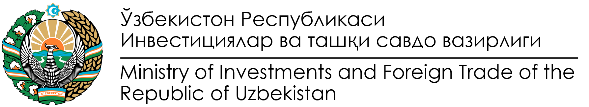 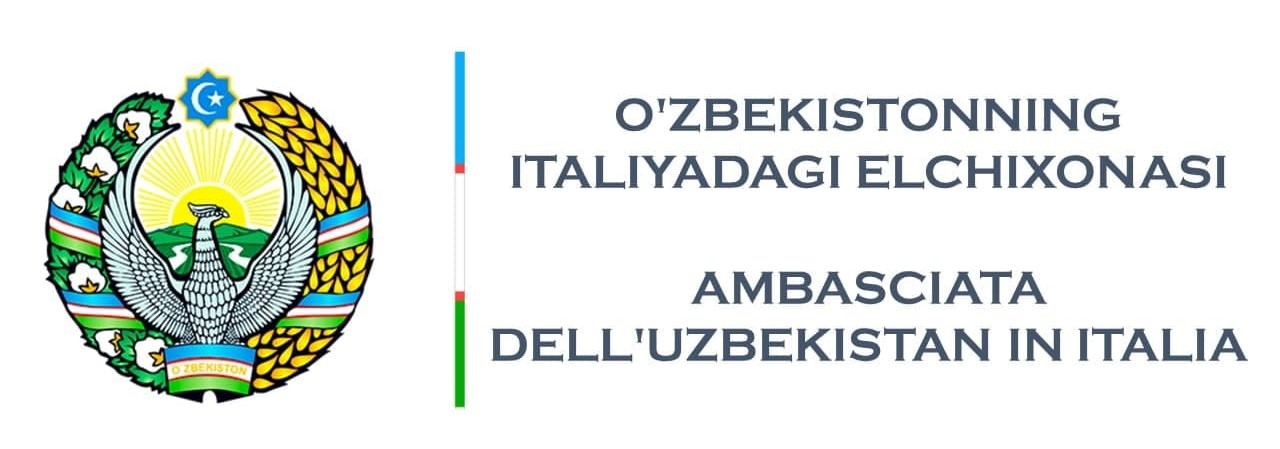 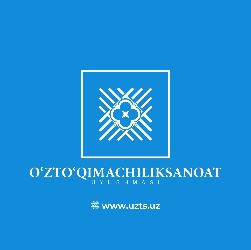 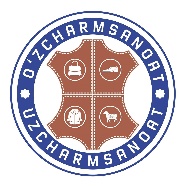 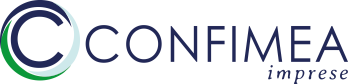 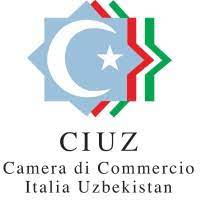 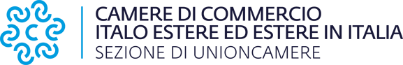 10.00-10.10-Welcome speeches by: Alan Christian Rizzi, Undersecretary on International Relations of the Lombardia Region GovernmentAbdulaziz Abduganiev, councillor of the Embassy of the Republic of Uzbekistan in Italy 10.10-10.25-Institutional cooperation Leonardo Comucci, Honourary Consul of Uzbekistanin Toscana and Umbria    Representative of CONFIMEA Imprese Luigi Iperti, President of the Chamber of Commerce Italy – Uzbekistan (CIUZ) 10.25-11.10Presentations: -   “Uzbekistan Textile and Garment Industry. Opportunity       for sustainable cooperation”      Davron Vakhabov, First Deputy Chairman of the       Textile and Garment Industry Association “New opportunities and realities of the leather   and footwear and fur industry of Uzbekistan”       Farkhod Nurmukhamedov, Deputy Chairman of the        Leather Industry Association “A new stage of trade cooperation between  Uzbekistan  and the EU countries”       Mirmukhsin Sultanov, Head of Light Industry        Department of the Ministry of Investments and Foreign        Trade of the Republic of Uzbekistan Interventions from Italian and Uzbek companies 11.10-11.30-Coffee-break 11.30-13.00-B2B and G2B meetings13.00-14.00-Reception on behalf of the Delegation of Uzbekistan 14.00-18.00-B2B and G2B meetings